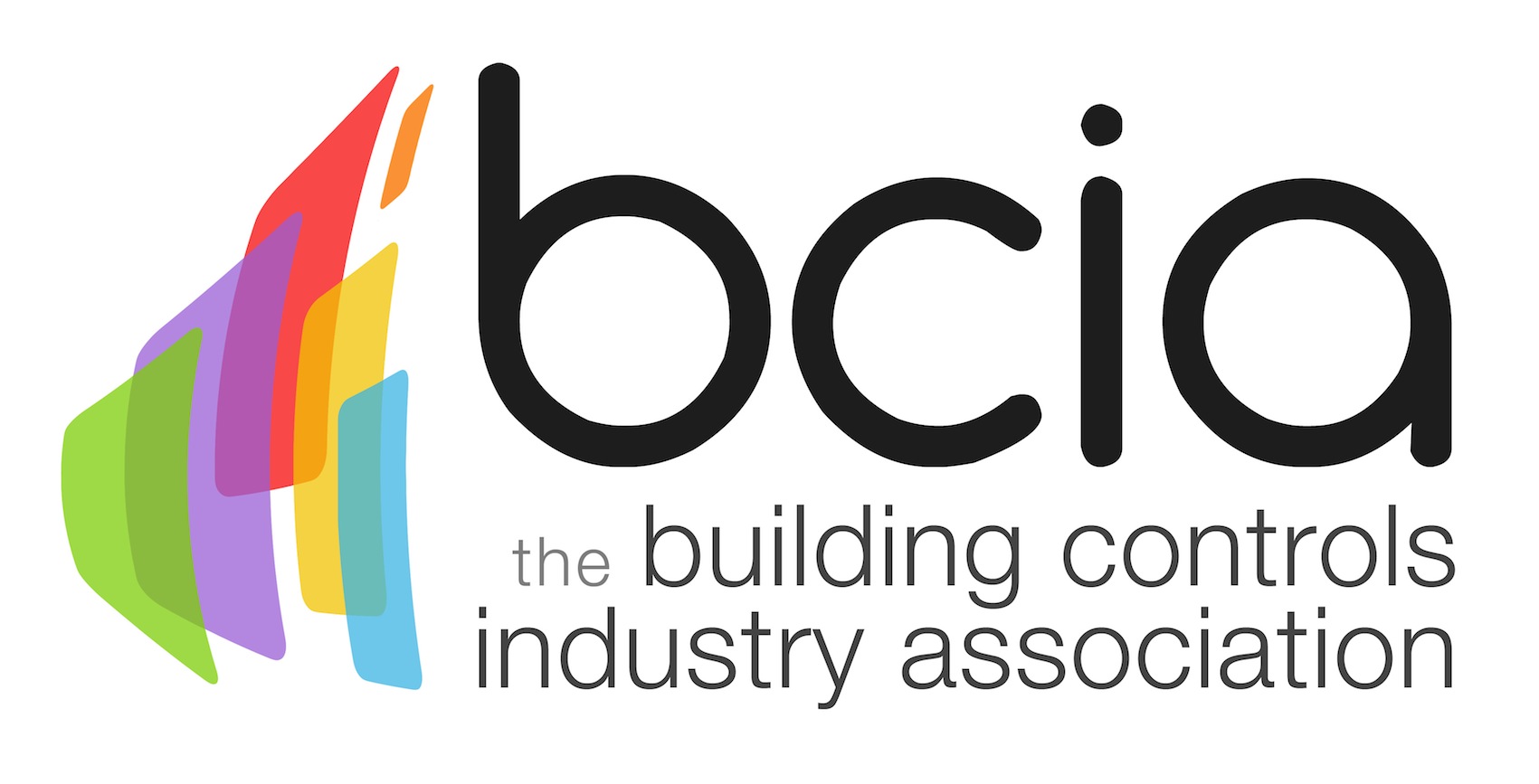 Press Release03 August 2016The BCIA elects Jon Belfield as Vice President The Building Controls Industry Association (BCIA) has elected Jon Belfield, managing Director of InTandem Systems, as its new Vice President.Jon has been in the building controls sector for over twenty years, and he has worked in a range of disciplines. His career in the controls sector began at Landis & Gyr (forerunner of Siemens Building Technologies in the UK) where he was a sales engineer and progressed to senior project engineer.  Jon is also a fellow of CIBSE (FCIBSE) and a Chartered Engineer.InTandem Systems is a controls installation specialist working on a variety of building controls projects in the private and public sectors. InTandem won the Independent Systems Installer of the Year category at the 2016 BCIA Awards. On accepting the post of Vice President, Jon says: “I am delighted to take on this role. My vision for the BCIA is to work with members and the management team to promote the recognition of BEMS controls engineers as a professional within the industry. I am also looking forward to strengthening the BCIA training provision to ensure it is accessible and relevant to members, while progressing the needs of the industry and our clients. “www.bcia.co.ukNote to editorsThe Building Controls Industry Association (BCIA) represents the UK building controls and BEMS sector. With around 75 members accounting for 70% of the UK controls market, the BCIA is an influential group that promotes better specification, application and use of controls. The BCIA also offers its own training courses and the Building Controls Professional Assessment (BCPA).For further information about the BCIA please contact Keystone Communications:Karen FletcherTel: 01733 294 524Email: karen@keystonecomms.co.uk